Home from Hospital Devon  -  Referral Form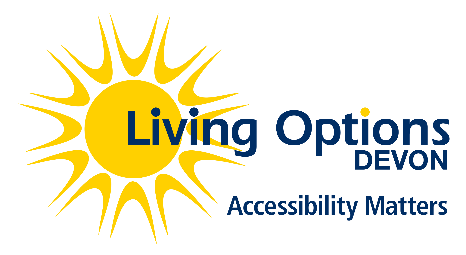 Date:Time: Do you have the patient’s consent to share these personal details and for Living Options to contact the patient: Yes / No?Do you have the patient’s consent to share these personal details and for Living Options to contact the patient: Yes / No?Do you have the patient’s consent to share these personal details and for Living Options to contact the patient: Yes / No?Do you have the patient’s consent to share these personal details and for Living Options to contact the patient: Yes / No?Name of patient:Name of patient:Name of patient:Age / Date of birth:Age / Date of birth:Age / Date of birth:Phone number: Email address:Phone number: Email address:Phone number: Email address:Address of patient:Address of patient:Address of patient:Name of person making referral:Name of person making referral:Name of person making referral:Relationship to patient:Relationship to patient:Relationship to patient:Brief description of disability and support required:Brief description of disability and support required:Brief description of disability and support required:Brief description of disability and support required:Brief description of disability and support required: